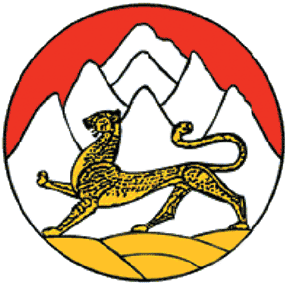 Республика Северная Осетия – АланияГлава администрации местного самоуправленияИрафского районаПОСТАНОВЛЕНИЕот 22.04.2021г. №239                                                                                                    с. ЧиколаО регулировании отдельных вопросов имущественной поддержкисоциально-ориентированных некоммерческих организацийВ соответствии с Федеральным законом от 26.07.2006г. №135-ФЗ 
«О защите конкуренции», частями 7, 8 статьи 31.1 Федерального закона от 12.01.1996г. № 7-ФЗ «О некоммерческих организациях»ПОСТАНОВЛЯЮ:1. Утвердить:1.1. Правила  формирования, ведения, обязательного опубликования перечня муниципального имущества муниципального образования Ирафский район, свободного от прав третьих лиц (за исключением имущественных прав некоммерческих организаций), предназначенного для предоставления во владение и (или) пользование социально ориентированным некоммерческим организациям согласно приложению 1.1.2. Правила оказания имущественной поддержки социально-ориентированным некоммерческим организациям согласно приложению 2.2. Опубликовать настоящее постановление в  районной газете «Ираф» и разместить на официальном сайте администрации местного самоуправления Ирафский район. 3. Настоящее постановление вступает в силу после официального опубликования (обнародования).4. Контроль за выполнением настоящего постановления возложить на заместителя главы администрации местного самоуправления Ирафского района С.К. Макоева. Глава администрации местного самоуправленияИрафского района 	        О.Т. ЛагкуевПриложение 1к постановлению АМС Ирафского района Правилаформирования, ведения, обязательного опубликованияперечня муниципального имущества муниципального образования Ирафский район, свободного от прав третьих лиц (за исключением имущественных прав некоммерческих организаций), предназначенного для предоставления во владение и (или) пользование социально ориентированным некоммерческим организациям(далее – Правила)I. Общие положения1.1. Настоящие Правила устанавливают порядок формирования, ведения, обязательного опубликования перечня муниципального имущества муниципального образования Ирафский район , свободного от прав третьих лиц (за исключением имущественных прав некоммерческих организаций), предназначенного для предоставления во владение и (или) пользование социально ориентированным некоммерческим организациям (далее – Перечень).1.2. Имущество, находящееся в муниципальной собственности муниципального образования Ирафский район (далее – имущество), включенное в Перечень, может быть использовано только в целях предоставления его во владение и (или) пользование на долгосрочной основе социально ориентированным некоммерческим организациям. Некоммерческим организациям – исполнителям общественно полезных услуг имущество, включенное в Перечень, предоставляется во владение и (или) пользование на срок не менее двух лет.II. Формирование Перечня2.1. Формирование, ведение и обязательное опубликование Перечня осуществляет отдел доходов, муниципального имущества и муниципального заказа АМС Ирафского района.2.2. Формирование Перечня, внесение в него изменений осуществляется на основе предложений федеральных органов исполнительной власти, органов государственной власти Республики Северная Осетия-Алания, иных органов местного самоуправления Ирафского района, сельских поселений, входящих в состав Ирафского района, а также некоммерческих организаций (далее – предложение).2.3. При формировании Перечня в него включается имущество, соответствующее следующим критериям:1) имущество входит в состав имущества муниципальной казны Ирафского района;2) имущество свободно от прав третьих лиц (за исключением имущественных прав некоммерческих организаций);3) отсутствует принятое в соответствии с законодательством Российской Федерации и муниципальными правовыми актами Ирафского района решение об использовании имущества;4) имущество не ограничено в обороте;5) имущество не является объектом незавершенного строительства;6) имущество не включено в прогнозный план (программу) приватизации муниципального имущества Ирафского района;7) имущество не признано аварийным и подлежащим сносу или реконструкции.2.4. Сведения об имуществе вносятся в Перечень в следующем составе:1) наименование имущества;2) адрес (местонахождение) имущества;3) реестровый номер имущества;4) кадастровый номер имущества (для объектов недвижимого имущества);5) основные характеристики имущества (площадь, протяженность, объем, год постройки – для объектов недвижимого имущества, марка, модель, государственный регистраций знак, заводской номер, год выпуска – для объектов движимого имущества, и (или) иные параметры, характеризующие физические свойства имущества);6) даты возникновения и прекращения права муниципальной собственности Ирафского  района на имущество;7) реквизиты документов – оснований возникновения (прекращения) права муниципальной собственности Ирафского района на имущество;8) сведения о правообладателе имущества (полное наименование, ОГРН, ИНН);9) сведения об установленных в отношении имущества ограничениях (обременениях) с указанием основания и даты их возникновения и прекращения.2.5. Отдел доходов, муниципального имущества и муниципального заказа АМС Ирафского района  в  срок не более тридцати календарных дней со дня регистрации предложения рассматривает его и направляет лицу, предоставившему предложение, письменный ответ о включении сведений об имуществе в Перечень, исключении сведений об имуществе из Перечня или об отказе в случае несоответствия критериям, указанным в пункте 2.3 настоящих Правил.2.6. Основаниями для исключения имущества из Перечня являются:1) списание имущества в соответствии с муниципальным правовым актом Ирафского  района;2) гибель или уничтожение имущества;3) прекращение права собственности муниципального образования Ирафский район на имущество по решению суда и в иных случаях и порядке, установленных Гражданским кодексом Российской Федерации и иными законами;4) не поступление обращений на предоставление имущества во владение и (или) в пользование от социально ориентированных некоммерческих организаций в течение одного года со дня включения имущества в Перечень;5) принято в соответствии с законодательством Российской Федерации и муниципальными правовыми актами Ирафского района решение об использовании имущества (за исключением имущества, переданного во владение и (или) в пользование социально ориентированным некоммерческим организациям).2.7. Перечень утверждается правовым актом администрации Ирафского района.III. Ведение Перечня3.1. Ведение Перечня осуществляется отделом доходов, муниципального имущества и муниципального заказа АМС Ирафского района  в электронной форме и на бумажном носителе.3.2. Внесение в Перечень изменений, не предусматривающих исключения из Перечня сведений об имуществе, осуществляется в течение 30 календарных дней с даты внесения соответствующих изменений в реестр муниципального имущества Ирафского района.3.3. Внесение сведений об имуществе в Перечень, изменение сведений об имуществе, включенном в Перечень, исключение сведений об имуществе из Перечня, осуществляется на основании правового акта администрации Ирафского района.IV. Порядок обязательного опубликования Перечня4.1. Перечень, изменения в Перечень подлежат обязательному опубликованию в газете «Ираф» и размещению на официальном сайте администрации местного самоуправления Ирафского района в срок не более десяти рабочих дней со дня их утверждения.Приложение 2к постановлению АМС Ирафского районаПравила оказания имущественной поддержки социально ориентированным некоммерческим организациям (далее – Правила)I. Общие положения1.1. Настоящие Правила устанавливают порядок и условия предоставления во владение и (или) в пользование включенного в перечень муниципального имущества Ирафского  района, свободного от прав третьих лиц (за исключением имущественных прав некоммерческих организаций), предназначенного для предоставления во владение и (или) пользование социально ориентированным некоммерческим организациям (далее – Перечень).1.2. Имущественная поддержка социально ориентированным некоммерческим организациям оказывается путем передачи во владение и (или) в пользование на долгосрочной основе имущества (за исключением земельных участков), включенного в Перечень, на основании решения об оказании имущественной поддержки и типового договора безвозмездного пользования или типового договора аренды муниципального имущества Ирафского района по форме, утвержденной нормативным правовым актом администрации местного самоуправления Ирафского района (далее – договор).1.3. Передача имущества, включенного в Перечень, в безвозмездное пользование социально ориентированным некоммерческим организациям для осуществления предпринимательской деятельности запрещена.1.4. Уполномоченным органом при оказании имущественной поддержки социально ориентированным некоммерческим организациям является администрация местного самоуправления Ирафского района.1.5. Информация о социально ориентированных некоммерческих организациях – получателях имущественной поддержки включается в Реестр социально ориентированных некоммерческих организаций – получателей поддержки, размещенный на официальном сайте  администрации местного самоуправления Ирафского района (далее – Реестр).II. Порядок и условия оказания имущественной поддержки социально ориентированным некоммерческим организациям2.1. Имущественная поддержка оказывается социально ориентированной некоммерческой организации при выполнении следующих условий:1) осуществление социально ориентированной некоммерческой организацией в соответствии с учредительными документами одного или нескольких видов деятельности, предусмотренных частями 1, 2 статьи 31.1 Федерального закона от 12.01.1996 № 7-ФЗ «О некоммерческих организациях»;2) наличие испрашиваемого имущества в  Перечне;3) предоставление имущества, включенного в Перечень, во владение и (или) пользование на долгосрочной основе. Некоммерческой организации – исполнителю общественно полезных услуг имущество, включенное в Перечень, предоставляется во владение и (или) пользование на срок не менее двух лет;4) использование имущества по его назначению в целях осуществления одного или нескольких видов деятельности, предусмотренных частями 1, 2 статьи 31.1 Федерального закона от 12.01.1996 № 7-ФЗ «О некоммерческих организациях» без права его использования, указываемых в договоре безвозмездного пользования или договоре аренды муниципального имущества Ирафского района;5) наличие государственной регистрации социально ориентированной некоммерческой организации в соответствии с законодательством Российской Федерации и осуществление и (или) планируемое осуществление деятельности на территории Ирафского района;6) соблюдение ограничений и запретов, установленных частями 9, 10 статьи 31.1 Федерального закона от 12.01.1996 № 7-ФЗ «О некоммерческих организациях»;7) отсутствие социально ориентированной некоммерческой организации в перечне организаций и физических лиц, в отношении которых имеются сведения об их причастности к экстремистской деятельности или терроризму, предусмотренном законодательством Российской Федерации;8) отсутствие ликвидации, банкротства и (или) открытых процедур банкротства, приостановления деятельности в порядке, предусмотренном Кодексом Российской Федерации об административных правонарушениях;9) одобрение или решение о совершении сделки на условиях, указанных в заявлении социально ориентированной некоммерческой организацией, в случае, если принятие такого решения (одобрения) предусмотрено учредительными документами социально ориентированной некоммерческой организации.2.2. В целях оказания имущественной поддержки социально ориентированная некоммерческая организация обращается в  администрацию местного самоуправления Ирафского района.2.3. Решение об оказании или об отказе в оказании имущественной поддержки  социально ориентированной некоммерческой организации  (далее – заявитель) принимается на основании следующих документов:1) заявление об оказании имущественной поддержки в виде передачи в безвозмездное пользование или аренду имущества, содержащее следующие сведения (далее – запрос):полное и сокращенное (если имеется) наименование юридического лица, основной государственный регистрационный номер записи о государственной регистрации юридического лица (ОГРН), идентификационный номер налогоплательщика (ИНН);адрес (реквизиты) для осуществления взаимодействия с заявителем;наименование и местонахождение имущества (в соответствии со сведениями, указанными в Перечне), цель и срок безвозмездного пользования, аренды;обоснование потребности заявителя в предоставлении имущества во владение и (или) пользование;сведения о видах деятельности, которые заявитель осуществляет в соответствии с учредительными документами, а также о содержании и результатах такой деятельности (краткое описание содержания и конкретных результатов программ, проектов, мероприятий);сведения о видах деятельности, для осуществления которых заявитель обязуется использовать испрашиваемое имущество;о способах осуществления взаимодействия по результатам рассмотрения запроса (о принятом решении, для подписания договора) в устной, письменной, в том числе электронной форме;личная подпись заявителя (представителя), дата подачи и прилагаемые документы.2) заверенные копии учредительных документов юридического лица;3) документ, подтверждающий полномочия на осуществление действий от имени заявителя, в случае обращения с заявлением представителя:оформленная в соответствии с законодательством Российской Федерации доверенность, подписанная его руководителем или иным лицом, уполномоченным на это в соответствии с законом и учредительными документами;4) заверенная копия решения об одобрении или о совершении сделки на условиях, указанных в заявлении, в случае, если принятие такого решения (одобрения) предусмотрено учредительными документами организации;5) выписка из Единого государственного реестра юридических лиц, выданная не ранее чем за тридцать дней до дня обращения.2.4. Документы, указанные в подпунктах 1 – 4пункта 2.3 настоящих Правил, предоставляются заявителем самостоятельно. Документ, указанный в подпункте 5 пункта 2.3 настоящих Правил, заявитель вправе представить по собственной инициативе. В случае не предоставления заявителем по собственной инициативе документа, указанного в подпункте 5 пункта 2.3 настоящих Правил, отдел доходов, муниципального имущества и муниципального заказа АМС Ирафского  района запрашивает его в порядке межведомственного информационного взаимодействия, установленного Федеральным законом от 27.07.2010 № 210-ФЗ «Об организации предоставления государственных и муниципальных услуг».2.5. Взаимодействие с заявителем при оказании имущественной поддержки осуществляется в письменной форме, в том числе электронной, если это не запрещено законом, по его выбору и организуется в соответствии с требованиями, установленными Федеральным законом от 27.07.2010 № 210-ФЗ «Об организации предоставления государственных и муниципальных услуг» и настоящим Порядком.2.6. Поступивший запрос  в день его поступления от заявителя.2.7. В течение 5 рабочих дней со дня регистрации запроса отдел доходов, муниципального имущества и муниципального заказа АМС Ирафского  района размещает сообщение о поступившем запросе на официальном сайте АМС Ирафского района   (далее – официальный сайт).2.8. В информационном сообщении указываются следующие сведения:наименование заявителя;сведения об имуществе (наименование, местонахождение, технические характеристики, целевое назначение);срок и место приема заявлений от иных заинтересованных социально ориентированных некоммерческих организаций (далее – конкурирующее заявление).2.9. Срок приема конкурирующих заявлений - 7 календарных дней со дня размещения информационного сообщения на официальном сайте.2.10. В случае поступления конкурирующего заявления  с приложением документов, указанных в пункте 2.3 настоящих Правил, оказание имущественной поддержки осуществляется в форме торгов, организуемых в соответствии с требованиями статьи 17.1 Федерального закона от 26.07.2006 № 135-ФЗ «О защите конкуренции».2.11.  В случае непоступления конкурирующего заявления в сроки, установленные в информационном сообщении, решение об оказании или отказе в оказании имущественной поддержки социально ориентированной некоммерческой организации принимается в течение 20 календарных дней со дня регистрации запроса заявителя, но не ранее дня истечения срока приема конкурирующих заявлений:в отношении недвижимого имущества – администрацией местного самоуправления Ирафского района (далее – орган);в отношении движимого имущества – администрацией местного самоуправления Ирафского района (далее – орган).2.12. Для принятия решения об оказании или отказе в оказании имущественной поддержки  – администрация местного самоуправления Ирафского района:запрашивает в рамках межведомственного информационного взаимодействия документы или содержащиеся в них сведения                              в отношении заявителя; проверяет документы и содержащиеся в них сведения, определенные пунктом 2.3 настоящих Правил, на соответствие законодательству Российской Федерации и настоящим Правилам;оформляет решение об оказании имущественной поддержки или                об отказе в оказании имущественной поддержки и вносит проект муниципального правового акта на рассмотрение (издание) в орган (должностному лицу) в установленном ими порядке (далее – установленный порядок).  2.13. В оказании имущественной поддержки отказывается                           по следующим основаниям:не представлены документы, указанные в подпунктах 1-4 пункта 2.3 настоящих Правил, или представлены недостоверные сведения и документы;не выполнены условия оказания имущественной поддержки, установленные  пунктом 2.1 настоящих Правил;наличие прав третьих лиц в отношении имущества, указанного в запросе.2.14. Со дня принятия решения об оказании имущественной поддержки администрация местного самоуправления Ирафского   района:1) информирует заявителя о принятом по его обращению решении способом, указанным в заявлении, в течение  5 рабочих дней;2) направляет (вручает) заявителю – получателю имущественной поддержки проект договора способом, указанным в заявлении заявителя, в течение 10 рабочих дней;проект договора подписывается и представляется заявителем – получателем имущественной поддержки в течение 10 рабочих дней со дня получения; 4) в срок не более 5 рабочих дней со дня подписания договора и не позднее 30 календарных дней со дня принятия решения об оказании имущественной поддержки уведомляет о подписании договора орган администрации Ирафского района, уполномоченный на ведение Реестра социально ориентированных некоммерческих организаций – получателей поддержки.2.15. Заключение договора осуществляется в порядке, предусмотренном Гражданским кодексом Российской Федерации и иными законами.В случае неисполнения заявителем – получателем имущественной поддержки условия, установленного подпунктом 3 пункта 2.14 настоящих Правил, данное лицо признается уклонившимся от заключения договора и решение об оказании имущественной поддержки заявителю  отменяется органом (лицом), принявшим (издавшим) соответствующий муниципальный правовой акт.2.16. АМС Ирафского  района вправе обратиться в суд с требованием о прекращении прав владения и (или) пользования социально ориентированной некоммерческой организации предоставленным ей во владение и (или) пользование имуществом при его использовании не по целевому назначению и (или) с нарушением запретов и ограничений, установленных действующим законодательством Российской Федерации и настоящими Правилами.2.17. Решение о прекращении имущественной поддержки социально ориентированной некоммерческой организации содержит дату окончания срока оказания имущественной поддержки и принимается по основаниям:1) прекращение срока действия договора;2) досрочное расторжение договора по соглашению сторон, по решению суда, в случае одностороннего отказа от исполнения договора по основаниям, предусмотренным действующим законодательством Российской Федерации.